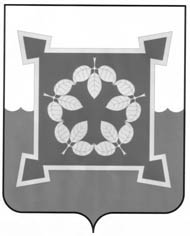 СОБРАНИЕ ДЕПУТАТОВ  ЧЕБАРКУЛЬСКОГО ГОРОДСКОГО ОКРУГА V СОЗЫВАЧелябинской области                                       РЕШЕНИЕ                        от    «06» марта  2018г. №   484                      г. ЧебаркульОб утверждении Положения об оказании единовременной материальной помощи гражданам Чебаркульского городского округа, пострадавшим от пожара в новой редакции Рассмотрев   представление  главы Чебаркульского городского округа об утверждении Положения об оказании единовременной материальной помощи гражданам Чебаркульского городского округа, пострадавшим от пожара в новой редакции, в соответствии с Федеральным законом Российской Федерации  от               06.10 2003  года  №  131-ФЗ  «Об общих принципах организации местного самоуправления в Российской Федерации»,  Уставом муниципального образования «Чебаркульский городской округ», Собрание депутатов Чебаркульского городского округаРЕШАЕТ:1.Утвердить  Положение  об оказании единовременной материальной помощи гражданам Чебаркульского городского округа, пострадавшим от пожара в новой редакции (приложение).2. Считать утратившими силу решения Собрания депутатов Чебаркульского городского округа:- от 05  сентября  2006  года №  266  «Об утверждении новой редакции  Положения «Об оказании единовременной материальной помощи гражданам муниципального образования «Чебаркульский городской округ», пострадавшим от пожара.- от 05 апреля 2016 года № 99 «О внесении изменений в решение Собрания депутатов от 05.09.2006г. № 266 «Об утверждении новой редакции Положения               «Об оказании единовременной материальной помощи гражданам муниципального образования «Чебаркульский городской округ», пострадавшим от пожара». 3. Настоящее решение опубликовать (обнародовать) в установленном порядке.4.  Контроль исполнения настоящего решения возложить на постоянную депутатскую комиссию по  бюджетно-финансовой  и экономической политике.Председатель Собрания депутатовЧебаркульского городского округа		 			         С.М. СтаростинГлава Чебаркульского городского округа                                            С.А. КовригинПриложение к решению  Собрания депутатов Чебаркульского городского округа от «06» марта  2018 года  №  484Положение об оказании единовременной материальной помощи гражданам Чебаркульского городского округа, пострадавшим от пожара в новой редакции Настоящий Порядок устанавливает правовые и организационные основы оказания и выплаты единовременной материальной помощи  гражданам, проживающим  на территории Чебаркульского городского округа, пострадавшим от пожара.1. Единовременная материальная помощь  гражданам, проживающим  на территории Чебаркульского городского округа, пострадавшим от пожара, предоставляется в виде единовременной денежной выплаты (далее -  материальная помощь), является адресной помощью и   носит заявительный характер.2. В случае обращения за материальной помощью двух и более членов одной семьи, материальная помощь оказывается одному из обратившихся членов семьи (по выбору членов семьи, указанному в заявлении).3.  Право на получение материальной помощи имеют пострадавшие граждане, зарегистрированные по месту жительства на территории Чебаркульского городского округа, являющиеся собственниками (нанимателями по договору социального найма) жилых помещений, утраченных (поврежденных) в результате пожара, и расположенных на территории Чебаркульского городского округа. 4. Материальная помощь устанавливается каждому члену семьи, пострадавшему от пожара в размере МРОТ, действующего на дату подачи заявления.5.  Для рассмотрения вопроса об оказании материальной помощи необходимы следующие документы:1) заявление;Заявление об оказании материальной помощи составляется в свободной форме с обязательным указанием фамилии, имени, отчества, телефона, адреса фактического проживания, адреса регистрации по месту жительства заявителя.Заявление об оказании материальной помощи граждане могут  предоставлять нарочно, либо письмом через отделения  почтовой связи в Управление социальной защиты населения Чебаркульского городского округа (далее по тексту  Уполномоченный орган), а также в  администрацию Чебаркульского городского округа, которая в течении трех рабочих дней направляет заявление в Уполномоченный орган для оказания единовременной материальной помощи, либо отказе в ее выдаче.2) паспорт или иной документ, удостоверяющий личность гражданина;3) документы, выданные уполномоченными органами и подтверждающие наличие пожара;4)  документ, содержащий сведения о составе семьи заявителя;5) письменное согласие  на обработку персональных данных заявителя и членов его семьи (прилагается);6)  банковские реквизиты получателя.7) иные документы (при необходимости)*.6. Заявитель несет ответственность за полное и достоверное  предоставление документов и информации,  необходимых для рассмотрения вопроса об оказании материальной помощи.7. Заявления граждан об оказании материальной помощи рассматриваются в срок, установленный Федеральным законом от 02 мая 2006 года № 59-ФЗ                        «О порядке рассмотрении  обращений граждан  Российской Федерации».8. Основаниями для отказа гражданам в оказании материальной помощи являются:- возникновение пожара по вине собственника (нанимателя) жилого помещения;- повреждения или гибели (полного уничтожения) от пожара нежилых помещений, дач, садовых домиков, надворных и хозяйственных построек;   - предоставление неполных и (или) заведомо недостоверных сведений и документов.
          9.Финансирование указанных расходов осуществляется за счет средств,  предусмотренных в  бюджете  Чебаркульского городского округа на данные цели.* документы, имеющие значение для рассмотрения вопроса об оказании материальной помощи (например, свидетельство о рождении детей, документы о  перемене имени, свидетельство о браке).Приложение 1 к Положению об оказании единовременной материальной помощи гражданам Чебаркульского городского округа, пострадавшим от пожара в новой редакции Начальнику Управления социальной защиты населения Чебаркульского городского округаО.А. Кузнецовой                                                                                  от ____________________________________________СНИЛС__________________________                     	Письменное согласие на обработку персональных данных    Я, ___________________________________________________________________,                  (фамилия, имя, отчество (при наличии)даю  согласие Уполномоченному органу, расположенному по адресу: г.Чебаркуль, ул. Ленина 46а, на  обработку и использование данных, содержащихся в настоящем заявлении, с целью  оказания   мне, а также членам моей семьи (в том числе несовершеннолетних) единовременной материальной помощи.    1. Дата рождения ______________________________________________________                                                      (число, месяц, год)    2. Пол ________________________________________________________________                    (женский, мужской - указать нужное)    3. Серия и номер паспорта ____________________________________________,когда и кем выдан _________________________________________________________    4. Адрес регистрации по месту жительства ______________________________                                         (адрес по месту регистрации, пребывания)___________________________________________________________________________                            контактный телефон)    Об    ответственности    за   достоверность   представленных   сведений предупрежден(а).    Срок действия заявления - пять лет с даты подписания. Оставляю за собой право отзыва данного согласия.     Подпись ___________/___________           			Дата «__» _____ 20__ г.